Anlage zum Antrag auf Anerkennung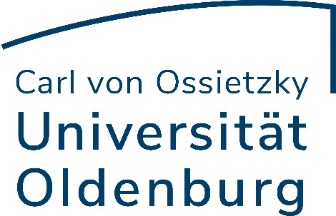 (Zwei-Fächer-Bachelor Kunst und Medien)Hinweis: Das Formular orientiert sich an der jeweils aktuellen Prüfungsordnung. Bei abweichenden Anträgen ggf. Blankoformular nutzen.Hinweise zur Antragstellung:"Antrag auf Anerkennung von Prüfungsleistungen" und Anlage für das beantragte Fach bzw. den Professionalisierungsbereich mit den Nachweisen (Notenbescheinigung, Zeugnis, etc.) zu einer Gesamtdatei im PDF-Format zusammenfügen und per Mail an die o.g. Adresse senden.Weitere Ausführungen zur Antragstellung: https://uol.de/anerkennung Vorgelegte LeistungAnzuerkennendes ModulKPNoteBemerkungenMitgebrachte Prüfungsleistung, die an der UOL anerkannt werden soll. Modul- bzw. Veranstaltungstitel laut beigefügtem NachweisModul an der UOL, für das die vorgelegte Leistung anerkannt werden soll. (Modulkürzel und Modulname angeben)desModulsan der UOLwird vom Prüfungs-amt ermitteltwird vom Prüfungsamt ausgefülltBasiscurriculum im Umfang von 30 KreditpunktenBasiscurriculum im Umfang von 30 KreditpunktenBasiscurriculum im Umfang von 30 KreditpunktenBasiscurriculum im Umfang von 30 KreditpunktenBasiscurriculum im Umfang von 30 Kreditpunktenkum010: Theorie und Geschichte der Bildmedien 9kum020: Kunst- und Mediengeschichte I 6kum032: Künstlerische Praxis I 6kum040: Kunst, Medien und ihre Vermittlung 9Aufbaucurriculum im Umfang von 60 KreditpunktenAufbaucurriculum im Umfang von 60 KreditpunktenAufbaucurriculum im Umfang von 60 KreditpunktenAufbaucurriculum im Umfang von 60 KreditpunktenAufbaucurriculum im Umfang von 60 Kreditpunktenkum213: Theorie und Geschichte der visuellen Kultur 6kum230: Kunst- und Mediengeschichte II 9kum243: Künstlerische Praxis II 6kum250: Kunstvermittlung in Museum und Ausstellung, schulischen und außerschulischen Kontexten6kum261: Ästhetisches Projekt: Künstler. Wiss. Praxis 9BachelorarbeitBachelorarbeitBachelorarbeitBachelorarbeitBachelorarbeitBachelorarbeitsmodul15sonstigessonstigessonstigessonstigessonstiges   Exkursionstage